NÁVRHNariadenie vládySlovenskej republikyz ............. 2021,ktorým sa vyhlasuje chránený areál RimavaVláda Slovenskej republiky podľa § 21 ods. 1 a 4 zákona č. 543/2002 Z. z. o ochrane prírody a krajiny v znení neskorších predpisov (ďalej len „zákon“) nariaďuje:§ 1(1) Vyhlasuje sa chránený areál Rimava (ďalej len „chránený areál“). Súčasťou chráneného areálu je územie európskeho významu SKUEV0003 Rimava podľa osobitného predpisu.)(2) Chránený areál sa nachádza v okrese Rimavská Sobota v katastrálnom území Tisovec a v katastrálnom území Rimavská Píla. Celková výmera chráneného areálu je 4,072 ha. (3) Hranica chráneného areálu je vymedzená v prílohe č. 1. Hranica chráneného areálu vymedzená geometrickým určením a polohovým určením sa vyznačuje v katastri nehnuteľností. Mapa a grafické podklady, v ktorých je zakreslená hranica chráneného areálu, sú uložené v Štátnom zozname osobitne chránených častí prírody a krajiny a na Okresnom úrade Rimavská Sobota. (4) Ciele starostlivosti o chránený areál, opatrenia na ich dosiahnutie a zásady využívania územia upravuje program starostlivosti o chránený areál podľa § 54 ods. 5 zákona. § 2Účelom vyhlásenia chráneného areálu je zabezpečenie priaznivého stavu predmetu ochrany chráneného areálu, ktorý je uvedený v prílohe č. 2. § 3Na území chráneného areálu platí štvrtý stupeň ochrany podľa § 15 zákona. § 4Toto nariadenie vlády nadobúda účinnosť 1. mája 2021.Príloha č. 1k nariadeniu vlády č. ... /2021 Z. z.VYMEDZENIE HRANice CHRÁNENÉHO AREÁLUÚzemie chráneného areálu je vymedzené podľa vektorovej katastrálnej mapy so stavom katastra nehnuteľností k 1. októbru 2020, z ktorej bola hranica chráneného areálu prenesená do digitálnej Základnej mapy Slovenskej republiky (SVM50) v mierke 1:50 000.Popis hranice chráneného areáluChránený areál tvorí časť rieky Rimava v jej hornom toku, v úseku od severného okraja mesta Tisovec po obec Rimavská Píla. Súčasťou chráneného areálu je vodný tok a porasty drevinovej brehovej a sprievodnej vegetácie lemujúce koryto vodného toku. Hranica chráneného areálu začína na riečnom kilometri 74 na toku Rimava severne od mesta Tisovec a pokračuje po oboch stranách toku smerom na juh cez intravilán mesta Tisovec popri cestnej komunikácii I. triedy č. 72 vedúcej z Brezna cez Tisovec do Rimavskej Soboty. Hranica chráneného areálu končí na severnej hranici intravilánu obce Rimavská Píla, na riečnom kilometri 70,1.   Zoznam parciel chráneného areáluOkres Rimavská SobotaKatastrálne územie Tisovec620/4, 625/5, 626/2, 8352/1, 8352/2, 8352/3, 8352/4, 8352/5, 8352/9 (podľa registra „C“ katastra nehnuteľností so stavom k 1. októbru 2020).Katastrálne územie Rimavská Píla699/3 (podľa registra „C“ katastra nehnuteľností so stavom k 1. októbru 2020).Mapa hranice chráneného areálu (SKUEV0003 Rimava) 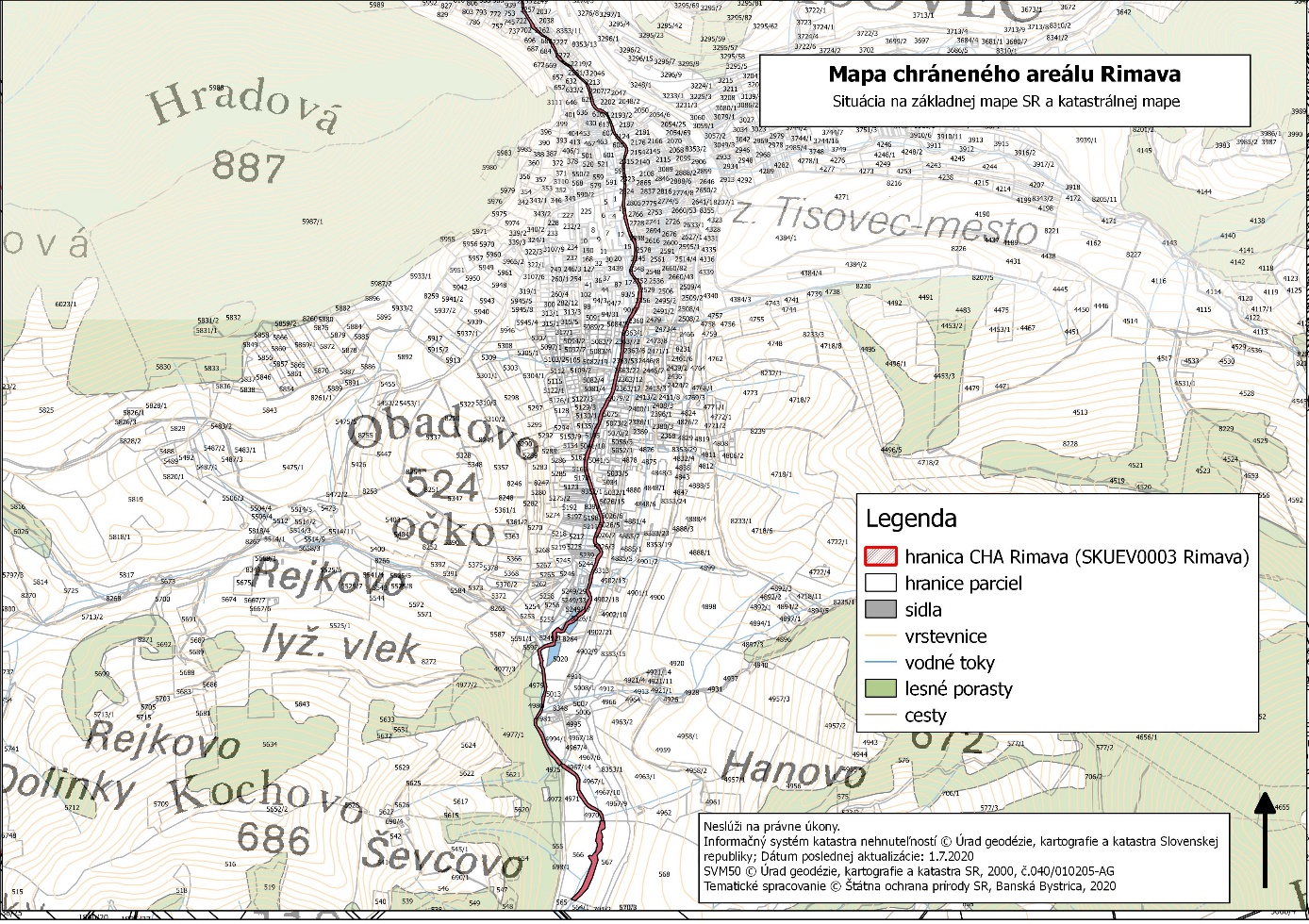 Technickým podkladom na zápis priebehu hranice chráneného areálu do katastra nehnuteľností je zjednodušený operát geometrického plánu. Mapu chráneného areálu možno nájsť v Komplexnom informačnom a monitorovacom systéme na webovom sídlehttp://www.biomonitoring.sk/InternalGeoportal/ProtectedSites/DetailSiteMap/45.Príloha č. 2k nariadeniu vlády č. ... /2021 Z. z.Predmet ochrany CHRÁNENÉHO AREÁLUBiotopy druhov živočíchov európskeho významu: mihuľa potiská (Eudontomyzon danfordi), kunka žltobruchá (Bombina variegata), netopier brvitý (Myotis emarginatus), netopier obyčajný (Myotis myotis), netopier ostrouchý/netopier východný (Myotis blythi), podkovár malý/podkovár krpatý (Rhinolophus hipposideros), vydra riečna (Lutra lutra).Poznámka: Druhy európskeho významu sú označené v súlade s prílohami č. 4 a 6 k vyhláške Ministerstva životného prostredia Slovenskej republiky č. 24/2003 Z. z., ktorou sa vykonáva zákon č. 543/2002 Z. z. o ochrane prírody a krajiny v znení neskorších predpisov.